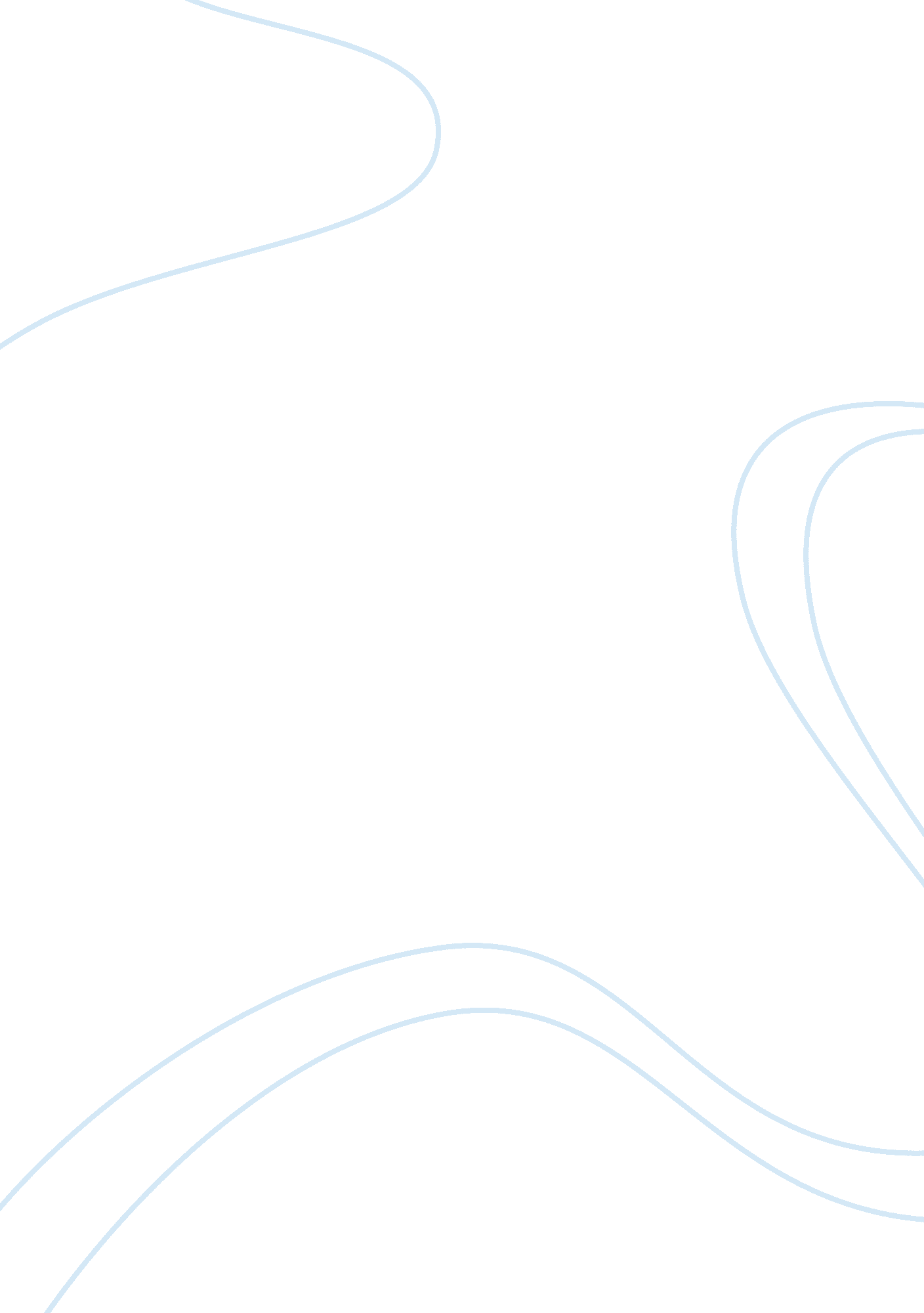 MentalillnessSociology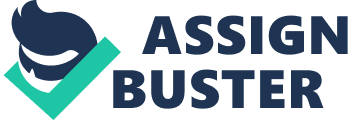 Implementation of the Solution A change in organizational or structural arrangement or operation of society or segment ofsociety will be the most appropriate medium to implement the solution provided by the panel. 
The society needs to understand that for the purpose of clinical assessment of mentally ill patients, it is necessary that the opportunity to interact with a certified Primary Therapist should be provided to the patient. Bringing about a change which alters the organizational and structural elements of the society is likely to provide this opportunity to the patient. The society should provide flexibility in these terms in order to allow the mental health care providers to derive information regarding the nature of illness of the mentally ill patients. 
As far as the behavioral aspects of the mentally ill patients are concerned, the society should be organized enough to have dedicated institutions for providing management of a number of problems like depression, anger, addictions etc. Such an organized setup is more likely to accommodate the solution provided by the panel as compared to a setup where there is lack of dedicated institutions for the mentally handicapped for the management of issues like anger and additions etc. 
A change in the pattern of treatment by bringing about change at organizational level can make possible the provision of treatment in a domestic setting. The vast majority of mentally ill patients are isolated from other family members and are deprived the privilege of functioning independently. Residential treatment can be made possible provided the healthy segment of the society is willing to play its role. This role of this segment of society gains importance since it is this segment of the society which can make possible the presence of a professional at domestic levels for the purpose of handling issues like anger outbursts or other behavioral issues (Holt et al, 23). 
Every member of a society has his role to play. People surrounding a mentally ill patient need to operate differently when dealing with mentally ill persons. The way a society operates towards the mentally ill patients determines how the mental illness responds. In some cases, these social factors may be the precipitating cause of a psychological event. It is for this reason that the role of members of a society should be kept in mind when designing and implementing measures to correct the mental illness of the mentally ill patients. 
The society should play its role to preserve and increase the self-esteem of the mentally handicapped. More importance should be given to allow the patients to take care of themselves and in doing so improve their wellbeing. The role of medication should be stressed at this point. The society should make it possible for the patients to allow them to understand the importance of their medication towards their lives (Lam, 4). The functionality of the mentally handicapped should be restored as much as possible by the contribution of the society. Since the purpose of treatment of the mentally ill persons is to make it possible for such patients to live normal lives, it is imperative that the role and responsibility of the society in this regard be made clear to the society in advance. Only if this is achieved, there is a hope that the solution proposed by the panel can be implemented with success. 
References 
Top of Form 
Holt, Geraldine, Anastasia Gratsa, and Nick Bouras. A Guide to Mental Health for Families and Carers of People with Intellectual Disabilities. London: Jessica Kingsley, 2004. Internet resource. 
Bottom of Form 
Top of Form 
Lam, Danny C. K. Cognitive Behaviour Therapy: A Practical Guide to Helping People Take Control. London: Routledge, 2008. Internet resource. 
Bottom of Form 